с. Головатовка, Азовского района                               (территориальный, административный округ (город, район, поселок)Муниципальное бюджетное общеобразовательное учреждение Головатовская   средняя  общеобразовательная  школа Азовского района(полное наименование образовательного учреждения в соответствии с Уставом)   «Утверждаю»                                                                                        Директор МБОУ Головатовской СОШ  	Приказ от 31.08.2020  № 33 Подпись руководителя__________ Е.В. Гайденко                                                                                        ПечатьРАБОЧАЯ ПРОГРАММАпо  учебному  предмету            «Физика»(указать учебный предмет, курс)Уровень общего образования (класс)среднее общее образование, 11 класс(начальное общее, основное общее, среднее общее образование с указанием класса)Количество часов 98   Учитель     Марченко Людмила Гавриловна(ФИО)Программа разработана на основеПримерных программ по учебным предметам «» 10-11 классы, М., Просвещение, 2009 год(указать примерную программу/программы, издательство, год издания при наличии)2020годРабочая программа по физике для 11 классаПояснительная запискаПрограмма соответствует федеральному компоненту государственного стандарта основного общего образования по физике (приказ Минобразования России от 05.03.2004 №1089 «Об утверждении Федерального компонента государственных образовательных стандартов начального общего, основного общего и среднего общего образования.Изучение физики на базовом уровне направлено на достижение следующих целей:формирование у обучающихся умения видеть и понимать ценность образования, значимость физического знания для каждого человека; умений различать факты и оценки, сравнивать оценочные выводы, видеть их связь с критериями оценок и связь критериев с определенной системой ценностей, формулировать и обосновывать собственную позицию;формирование у обучающихся целостного представления о мире и роли физики в создании современной естественно-научной  картины мира; умения объяснять объекты и процессы окружающей действительности – природной, социальной, культурной, технической среды, используя для этого физические знания;приобретение обучающимися опыта разнообразной деятельности, опыта  познания и самопознания; ключевых навыков (ключевых компетентностей), имеющих универсальное значение для различных видов деятельности, - навыков решения проблем, принятия решений, поиска, анализа и обработки информации, коммуникативных навыков, навыков измерений, навыков сотрудничества, эффективного и безопасного использования различных технических устройств;овладение системой научных знаний о физических свойствах окружающего мира, об основных физических законах и о способах их использования в практической жизни.Программа составлена на основе программы: Г.Я. Мякишев. ФИЗИКА. 10-11 классы. – М.: Дрофа, 2010. Учебная программа 11 класса  рассчитана на 102  часа, по 3 часа в неделю. Программа скорректирована в соответствии с календарным графиком школы на 98 часов. Сжатие произошло за счет уменьшения  количества  уроков на решение задач по темам.Программой предусмотрено изучение разделов:1.Основы электродинамики (продолжение)          		17 часовМагнитное поле 					8 часовЭлектромагнитная индукция 			9 часов2.Колебания и волны                                               		25 часовМеханические колебания 			          6  часов		Электромагнитные колебания 			8  часов Производство, передача и использование электрической энергии 				4 часаМеханические волны 				3 часаЭлектромагнитные волны 			4 часа3.Оптика                                                                     		26 часовСветовые волны 				         16 часовЭлементы теории относительности 		4 часаИзлучение и спектры 				6 часов4.Квантовая физика                                                		28 часовСветовые кванты				          5 часовАтомная физика 				          3 часаФизика атомного ядра 				12 часовЭлементарные частицы 			          2 часа5.Значение физики для объяснения мира и развития производительных сил общества            		2 часа6.Строение и эволюция  Вселенной                        		7 часовПо программе за год учащиеся должны выполнить 7 контрольных работ и 6 лабораторных работ.Основное содержание программы	Электродинамика (продолжение)Магнитное поле тока. Индукция магнитного поля. Сила Ампера. Сила Лоренца. Самоиндукция. Индуктивность. Энергия магнитного поля. Магнитные свойства вещества. Электродвигатель. Закон электромагнитной индукции. Правило Ленца. Индукционный генератор электрического тока.ДемонстрацииМагнитное взаимодействие токов.Отклонение электронного пучка магнитным полем.Магнитная запись звука.Зависимость ЭДС индукции от скорости изменения магнитного потока.Лабораторные работыНаблюдение действия магнитного поля на ток.Изучение явления электромагнитной индукции.	 Колебания  и волныМеханические колебания. Амплитуда, период, частота, фаза колебаний. Уравнение гармонических колебаний. Свободные и вынужденные колебания. Резонанс.  Механические волны. Поперечные и продольные волны. Длина волны. Свойства механических волн. Звуковые волны.Колебательный контур. Свободные и вынужденные электромагнитные колебания. Гармонические электромагнитные колебания. Электрический резонанс. Производство, передача и потребление электрической энергии. Электромагнитное поле. Электромагнитные волны. Скорость электромагнитных волн.  Свойства электромагнитных волн.  Принципы радиосвязи и телевидения.Скорость света. Законы отражения и преломления света. Интерференция света. Дифракция света. Дифракционная решетка. Поляризация света. Дисперсия света. Линзы. Формула тонкой линзы. Оптические приборы.Постулаты специальной теории относительности. Полная энергия. Энергия покоя. Релятивистский импульс. Дефект масс и энергия связи.ДемонстрацииСвободные колебания груза на нити и пружине.Запись колебательного движения.Вынужденные колебания.Резонанс.Поперечные и продольные волны.Отражение и преломление волн. Частота колебаний и высота тона звука. Свободные электромагнитные колебания.Осциллограмма переменного тока.Генератор переменного тока.Излучение и прием электромагнитных волн.Отражение  и преломление  электромагнитных волн.Интерференция света.Дифракция света.Получение спектра с помощью призмы.Получение спектра с помощью дифракционной решетки.Поляризация света.Прямолинейное распространение, отражение и преломление света.Оптические приборы.Лабораторные работыИзмерение ускорения свободного падения при помощи маятника.	Измерение показателя преломления стекла.Определение оптической силы и фокусного расстояния собирающей линзы.Квантовая физикаГипотеза Планка о квантах. Фотоэлектрический эффект. Законы фотоэффекта. Уравнение Эйнштейна для фотоэффекта. Фотон. Давление света. Корпускулярно-волновой дуализм.Модели строения атома. Опыты Резерфорда. Объяснение линейчатого спектра водорода на основе квантовых постулатов Бора.Состав и строение атомного ядра. Свойства ядерных сил. Энергия связи атомных ядер. Виды радиоактивных превращений атомных ядер. Закон радиоактивного распада. Свойства ионизирующих ядерных излучений. Доза излучения.Ядерные реакции. Цепная реакция деления ядер. Ядерная энергетика. Термоядерный синтез.Элементарные частицы. Фундаментальные взаимодействия.ДемонстрацииФотоэффект.Линейчатые спектры излучения.Лазер.Счетчик ионизирующих излучений.Лабораторные работыНаблюдение сплошного и линейчатого спектров.	Строение ВселеннойРасстояние до Луны, Солнца и ближайших звезд. Космические исследования, их научное и экономическое значение. Природа Солнца и звезд, источники энергии. Физические характеристики звезд. Современные представления о происхождении и эволюции Солнца и звезд. Наша Галактика и место Солнечной системы в ней. Другие галактики. Представление о расширении Вселенной.Экспериментальная физикаОпыты, иллюстрирующие изучаемые явления.Требования к уровню подготовки выпускников 11 классаВ результате изучения физики на базовом уровне ученик должен: знать/пониматьсмысл понятий: физическое явление, гипотеза, закон, теория, вещество, взаимодействие, электромагнитное поле, волна, фотон, атом, атомное ядро, ионизирующие излучения, планета, звезда, галактика, Вселенная;смысл физических величин:  скорость, ускорение, масса, сила, импульс,  работа, механическая энергия, внутренняя энергия, абсолютная температура, средняя кинетическая энергия частиц вещества, количество теплоты, элементарный электрический заряд; смысл физических законов классической механики, всемирного тяготения, сохранения энергии, импульса и электрического заряда, термодинамики, электромагнитной индукции, фотоэффекта;вклад российских и зарубежных учёных, оказавших наибольшее влияние на развитие физики; уметьописывать и объяснять физические явления и свойства тел: движение небесных тел и искусственных спутников Земли; свойства газов, жидкостей и твёрдых тел; электромагнитную индукцию, распространение электромагнитных волн; волновые свойства света; излучение и поглощение света атомом; фотоэффект; отличать гипотезы от научных теорий; делать выводы на основе экспериментальных данных; приводить примеры, показывающие, что наблюдения и эксперимент являются основой для выдвижения гипотез и теорий, позволяют проверить истинность теоретических выводов; физическая теория даёт возможность объяснять известные явления природы и научные факты, предсказывать ещё неизвестные явления;приводить примеры практического использования физических знаний: законов механики, термодинамики и электродинамики в энергетике; различных видов электромагнитных излучений для развития радио- и телекоммуникаций; квантовой физики в создании ядерной энергетики, лазеров;воспринимать и на основе полученных знаний самостоятельно оценивать информацию, содержащуюся в сообщениях СМИ, Интернете, научно-популярных статьях;использовать приобретенные знания и умения в практической деятельности и повседневной жизни для обеспечения безопасности жизнедеятельности в процессе использования транспортных средств, бытовых электроприборов, средств радио- и телекоммуникационной связи; оценки влияния на организм человека и другие организмы загрязнения окружающей среды; рационального природопользования и защиты окружающей среды.	Результаты освоения курса физикиЛичностные результаты:в ценностно-ориентационной сфере – чувство гордости за российскую физическую науку, гуманизм, положительное отношение к труду, целеустремленность;в трудовой сфере – готовность к осознанному выбору дальнейшей образовательной траектории;в познавательной (когнитивной, интеллектуальной) сфере – умение управлять своей познавательной деятельностью.Метапредметные результаты:использование умений и навыков различных видов познавательной деятельности, применение основных методов познания (системно-информационный анализ, моделирование и т.д.) для изучения различных сторон окружающей действительности;использование основных интеллектуальных операций: формулирование гипотез, анализ и синтез, сравнение, обобщение, систематизация, выявление причинно-следственных связей, поиск аналогов;умение генерировать идеи и определять средства, необходимые для их реализации;умение определять цели и задачи деятельности, выбирать средства реализации целей и применять их на практике;использование различных источников для получения физической информации, понимание зависимости содержания и формы представления информации от целей коммуникации и адресата.Предметные результаты (на базовом уровне):в познавательной сфере:давать определения изученным понятиям;называть основные положения изученных теорий и гипотез;описывать демонстрационные и самостоятельно проведенные эксперименты, используя для этого естественный (русский, родной) язык и язык физики;классифицировать изученные объекты и явления;делать выводы и умозаключения из наблюдений, изученных физических закономерностей, прогнозировать возможные результаты;структурировать изученный материал;интерпретировать физическую информацию, полученную из других источников;применять приобретенные знания по физике для решения практических задач, встречающихся в повседневной жизни, для безопасного использования бытовых технических устройств, рационального природопользования и охраны окружающей среды;в ценностно-ориентационной сфере – анализировать и оценивать последствия для окружающей среды бытовой и производственной деятельности человека, связанной с использованием физических процессов;в трудовой сфере – проводить физический эксперимент;в сфере физической культуры – оказывать первую помощь при травмах, связанных с лабораторным оборудованием и бытовыми техническими устройствами.Учебно-методический комплектГ.Я.Мякишев, Б.Б.Буховцев, В.М. Чаругин. Учебник для общеобразовательных учреждений. Физика. 11 класс. – М.: Просвещение, 2018.А.П. Рымкевич. Сборник задач по физике. 10-11 класс. – М.: Дрофа, 2014.Г.Н.Степанова. Сборник задач по физике. 10-11 класс. – М.: Просвещение, 2003.Е.П.Левитан. Астрономия. 11 класс. – М.: Просвещение, 2003. Н.И.Зорин. Тесты по физике. 11 класс. – М.: Вако, 2017. В.И.Николаев, А.М. Шипилин. Тематические тестовые задания. Физика. ЕГЭ. – М.: Экзамен, 2019.Материал комплекта полностью соответствует Примерной программе по физике среднего (полного) общего образования (базовый уровень), обязательному минимуму содержания, рекомендован Министерством образования РФ.Изучение курса физики в 11 классе структурировано на основе физических теорий следующим образом: электродинамика, электромагнитные колебания и волны, квантовая физика, строение Вселенной. Ознакомление учащихся с разделом «Физика и методы научного познания» предполагается проводить при изучении всех разделов курса.Обозначения, сокращения: Р.- А.П. Рымкевич. Физика. Задачник. 10-11 классы. – М.: Дрофа, 2006.К.- Л.А. Кирик. Физика. Самостоятельные и контрольные работы. 10-11 классы. – М.: «Илекса», 2002.А.- Л.А. Кирик, К.П.Бондаренко.  Астрономия. Самостоятельные работы. 11 класс. – М.: «Илекса», 2002.Календарно-тематическое планирование 11 класс (102 часа- 3 часа в неделю)РАССМОТРЕНО                                                                                                                                                 СОГЛАСОВАНОПротокол заседания                                                                                                                                            Заместитель директора по УВРМетодического объединения                                                                                                                             _____________/ Л.Г.Марченко/МБОУ Головатовской СОШ                                                                                                                                   подпись  № 1 от 28.08.2020г.                                                                                                                                            28.08.2020 г._____________/С.В.Леонова/                                                                                                                                              дата подпись руководителя МО  Ф.И.О.График контроляИспользованный  материал:Стандарты второго поколения. Примерные программы по учебным предметам. Физика 10 – 11 классы. – М.: «Просвещение», 2010. Стандарты второго поколения. Примерная  основная образовательная программа образовательного учреждения. Основная школа. – М.: Просвещение, 2011.Программы для общеобразовательных учреждений.  Физика. Астрономия. 7 – 11 классы. – М.: Дрофа. 2008.Кодификатор элементов содержания и требований к уровню подготовки выпускников общеобразовательных учреждений для проведения в 2017 году единого государственного экзамена по ФИЗИКЕ.Г.Я. Мякишев, Б.Б. Буховцев, Н.Н.Сотский.  Физика. 11 класс. – М.: Просвещение, 2007.А.П. Рымкевич.  Сборник задач по физике. 10 – 11 класс. – М.: Дрофа, 2006. Рабочие программы  для 7 – 11 класса. Издательство «Глобус», Волгоград, 2009.Входная контрольная работаВариант 1 При прямолинейном равноускоренном движении с нулевой начальной скоростью путь, пройденный телом за третью секунду с начала движения по сравнению с путём за первую секундуБольше в 3 раза 3) больше в 5 разБольше в 4 раза 4) больше в 9 разТело брошено вертикально вверх с начальной скоростью 20 м/с. Каков модуль скорости тела через 0,5 с после начала движения? Сопротивление воздуха не учитывать.10 м/с 2) 15 м/с 3) 17,5 м/с 4) 20 м/сНа рисунке показаны три силы, действующие на материальную точку. Каков модуль равнодействующей этих сил, если F3 = 2Н?Н 2) 4 Н 3) Н 4) 8 ННа горизонтальном полу стоит ящик массой 10 кг. Коэффициент трения между ящиком и полом равен 0,25. К ящику прикладывают горизонтально направленную силу 16 Н, и он остаётся в покое. Какова сила трения между ящиком и полом?0 Н 2) 2,5 Н 3) 4 Н 4) 16 НЧеловек, равномерно поднимая лебёдку, достал ведро с водой из колодца глубиной 10 м. Масса ведра 1,5 кг, масса воды в ведре 10 кг. Чему равна работа силы упругости верёвки?1150 Дж 2) 130 Дж 3) 1000 Дж 4) 850 ДжШарик массой 120 г начинает падать с высоты 5 м из состояния покоя. Какова его кинетическая энергия перед касанием поверхности земли , если сопротивление воздуха пренебрежительно мало?12 Дж 2) 6 Дж 3) 1,2 Дж 4) 0,6 ДжТело, подвешенное на пружине, совершает гармонические колебания с частотой ν. С какой частотой изменяется кинетическая энергия тела?ν/2 2) 2ν 3) ν 4) ν2Число молекул в одном моле воды по сравнению с числом молекул в одном моле водородаТакое же 2) больше в 9 раз 3) меньше в 9 раз 4) больше в 16 разИдеальный газ в сосуде сжали, увеличив концентрацию молекул газа в 5 раз. Давление газа при этом возросло в 2 раза. Следовательно, абсолютная температура газаУвеличилась в 2,5 раза 2) увеличилась в 2 раза 3) увеличилась в 10 раз4)уменьшилась в 2,5 раза10. Чему равно количество теплоты, которое необходимо затратить на полное превращение 2 кг свинца, взятого при температуре плавления, в жидкое состояние?1) 12,5 кДж 3) 125 кДж2) 50 кДж 4) 16350 кДжВходная контрольная работаВариант 2, Зависимость координаты от времени для некоторого тела записывается уравнением x=8t-t2 , где все величины выражены в СИ. В какой момент времени скорость тела равна нулю?8 с 2) 4 с 3) 3 с 4) 0 сНебольшой камень брошен горизонтально со скоростью 5 м/с с высоты 5 м. С какой скоростью упадёт камень на землю?5 м/с 2) 10 м/с 3) 11 м/с 4) 15 м/сПодъёмный кран поднимает груз с постоянным ускорением. На груз со стороны крана действует сила, равная по величине 8*103Н. На канат со стороны груза действует силаРавная 8*103 НМеньше 8*103 НБольше 8*103 НРавная силе тяжести, действующей на грузАвтомобиль, двигаясь по горизонтальной дороге, совершает поворот по дуге окружности. Каков минимальный радиус траектории автомобиля при его скорости 18м/с и коэффициенте трения автомобильных шин о дорогу 0,4?1)81 м 2) 9 м 3) 45,5 м 4) 90 мМальчик тянет санки за верёвку, составляющую с дорогой угол 300, с силой 50 Н. Протащив санки на расстоянии 1 м, он совершил работу1)50 Дж 2) 25 Дж 3) 25 Дж 4) 100 ДжСкорость тела массой 2 кг, движущегося вдоль оси ОХ, изменяется по закону: vx(t)=vox+axt, где vox=10м/с, ax=-2 м/с2. Кинетическая энергия тела в момент времени t= 2 с равна1)36 Дж 2) 100 Дж 3) 144 Дж 4) 4 ДжЗависимость смещения гармонически колеблющегося тела от времени имеет вид:x=10cosωt. Скорость этих колебаний изменяется в соответствии с уравнением1)v=10cosωt 2)v=50cosωt 3) v=10sinωt 4) v=-50sinωtКакова масса 25 моль углекислого газа?1)0,1 кг 2) 1,1 кг 3) 0,3 кг 4) 3 кгПри сжатии идеального газа его объём уменьшился в 2 раза, а температура газа увеличилась в 2 раза. Как изменилось при этом давление газа?1)увеличилось в 2 раза 3) увеличилось в 4 раза2) уменьшилось в 2 раза 4) не изменилосьТемпература холодильника идеальной тепловой машины Карно равна 300 К. Какой должна быть температура её нагревателя, чтобы КПД машины был равен 400 %?1200 К 2) 800 К 3) 600 К 4) 500 ККонтрольная работа по теме «Электромагнитная индукция»Вариант 11. В катушке, содержащей 500 витков провода, магнитный поток равномерно убывает от 20 до 5 мВб за 5 мс. Какова величина ЭДС индукции в катушке? Постройте график зависимости ЭДС индукции от времени в интервале от 0 до 5 мс.2. Какова индуктивность соленоида, если при изменении в нём силы тока на 1 А за 2 с возникла ЭДС самоиндукции 0,05 В? На сколько изменилась энергия магнитного поля соленоида за это время?3. Проводник длиной 2 м движется под углом 30° к линиям индукции однородного магнитного поля со скоростью 4 м/с. На концах проводника возникает разность потенциалов 40 мВ. Какова величина индукции магнитного поля?Вариант 21. В катушке, содержащей 300 витков проволоки, в течении 6 мс происходит равномерное изменение магнитного потока. На какую величину и как изменился (увеличился или уменьшился) магнитный поток, пронизывающий катушку, если в ней возникла ЭДС индукции, равная 2 В? Постройте график изменения магнитного потока от времени в интервале от 0 до 6 мс.2. Какая ЭДС самоиндукции возникла в контуре, индуктивность которого 0,5 Гн, при уменьшении силы тока в нем от 5 А до 1 А за 0,4 с? Во сколько раз при этом уменьшилась энергия магнитного поля контура?3. С какой скоростью надо перемещать проводник длиной 1,4 м под углом 45° к линиям магнитной индукции в однородном магнитном поле индукцией 0,2 Тл для возбуждения в нём ЭДС индукции 0,5 В?Контрольная работа Тема: «электромагнитные колебания»           Вариант №11. Величина заряда на пластинах конденсатора колебательного контура изменяется по закону Q = 2,0 • 10-7 • cos 2,0 • 104t. Чему равна максимальная величина заряда, а также электроемкость конденсатора, если индуктивность катушки колебательного контура 6,25 • 10-3 Гн? (Все величины выражены в единицах СИ.)2. В цепь переменного тока включено активное сопротивление величиной 5,50 Ом. Вольтметр показывает напряжение 220 В. Определите действующее и амплитудное значения силы тока в цепи.3. Напряжение на зажимах первичной обмотки трансформатора 220 B, а сила тока 0,6 A. определить силу тока во вторичной обмотке трансформатора, если напряжение на ее зажимах 12 B при КПД 98 %.Контрольная работа                                                                                                                            Тема: «электромагнитные колебания»           Вариант №21. Рассчитайте частоту переменного тока в цепи, содержащей конденсатор электроемкостью 1,0•10-6 Ф, если он оказывает току сопротивление 1,0 • 103 Ом.2. Катушка с индуктивностью 0,20 Гн включена в цепь переменного тока с промышленной частотой равной 50 Гц  и с напряжением 220 В. Определите силу тока в цепи. Активным сопротивлением катушки пренебречь.    3. Катушку  какой  индуктивности  надо  включить  в  колебательный  контур,  чтобы  при  емкости  конденсатора  50пФ получить  частоту  свободных  колебаний  10 МГц?  Контрольная работа Тема: «Механические и электромагнитные волны»Вариант – 1.№ 1. Волна распространяется по поверхности воды в озере со скоростью 6 м/с. Найти период и частоту колебаний бакена, если длина волны 3 м.№ 2. Возникает ли эхо в степи? Почему?№ 3.Какой электроемкостью обладает колебательный контур, если он настроен в резонанс с радиостанцией, работающей на радиоволне 400 м. В колебательный контур радиоприемника входит катушка индуктивностью 0,5 Гн.№ 4. Импульсный режим работы радара создает частоту повторения импульсов равную 2000 Гц. Продолжительность одного импульса составляет 0, 9 мкс. Определить наибольшую и наименьшую удаленность объекта, который обнаруживает этот радар.№ 5. Вычислить плотность потока электромагнитного излучения, если плотность энергии волны этого излучения 0,6·10-10Дж/м3.Вариант – 2.№ 1. Определить скорость распространения волн по поверхности воды, если известно, что за 10 с поплавок рыбака совершил на волнах 20 колебаний, а расстояние между соседними гребнями волн равно 1,2 м.№ 2. Многократное эхо можно услышать в горах. Почему?№ 3.Радиоприемник настроен в резонанс с электромагнитными колебаниями длина волны, которых равна 300 м. Найти емкость конденсатора колебательного контура, если индуктивность катушки 50 мкГн.№ 4. Работающий в импульсном режиме радиолокатор излучает импульсы частотой 1500 Гц. Длительность отдельного импульса составляет 0,7 мкс. Определите наибольшее и наименьшее расстояние, на котором радиолокатор обнаружит цель.№ 5. Определите плотность энергии электромагнитной волны, известно, что плотность потока излучения равна 7мВт/м2Контрольная работа  Оптика. Световые волны.Вариант 1
А1. На рисунке показан ход лучей в собирающей линзе. Какова оптическая сила этой линзы? 
1) 33 дптр2) 0,33 дптр3) 27 дптр4) 0,27 дптрА2. За непрозрачным диском, освещенным ярким источником света небольшого размера, в центре тени можно обнаружить светлое пятно. Какое физическое явление при этом наблюдается?
1) преломление света2) поляризация света
3) дифракция света4) дисперсия света
Угол α 200 300 600 700
sin α 0,34 0,50 0,87 0,94
А3.Пользуясь приведённой таблицей, определите показатель преломления стекла. 
1) 1,682) 1,473) 0,664) 1,08
363029520891500
А4.Луч света проходит последовательно через три среды с показателями преломления n1, n2, n3. На рисунке показан ход светового луча. Как соотносятся показатели преломления сред. 
1) n1 > n2 > n3
2) n1 < n2, n2 > n3
3) n1 > n2, n2 < n3
4) n1< n2< n3
30600651270000А5. На рисунке представлены спектры различных веществ. Какие элементы присутствуют в составе неизвестного соединения?
1) только А2) А и В3) А и Б4) А, Б и В 
А6. На поверхность тонкой прозрачной плёнки нормально падает пучок белого света. В отражённом свете плёнка окрашена в зелёный цвет. При использовании плёнки такой же толщины, но с чуть меньшим показателем преломления, её окраска будет
1) только зелёной
2) только полностью чёрной
3) находиться ближе к синей области спектра
4) находиться ближе к красной области спектра
388620012001500А7. Одна сторона толстой стеклянной пластины имеет ступенчатую поверхность, как показано на рисунке. На пластину, перпендикулярно ее поверхности, падает световой пучок, который после отражения от пластины собирается линзой. Длина падающей световой волны равна 600нм. При каком наименьшем значении высоты ступеньки d интенсивность света в фокусе линзы будет минимальной?
1) 75нм2) 150нм3) 300нм4) 1200нм 
В1. Проведите соответствие приборов и наблюдаемых с их помощью явлений 
A. Воздушный клин 1. дифракция света
Б. Лазерный диск 2. интерференция света
В. Пластина турмалина 3. дисперсия света
4. поляризация света
В2. Пучок света переходит из воздуха в воду. Частота световой волны — ν, длина световой волны в воздухе — λ, показатель преломления воды относительно воздуха — n. Установите соответствие между физическими величинами и формулами, по которым их можно рассчитать.
А. Скорость света в воде 1. nλνБ. Скорость света в вакууме 2. λν3. λνn4. λνС1. На дифракционную решетку с периодом 0,005 мм падает белый свет. На экране, находящемся на расстоянии 1 м от решетки образуются картина дифракции света. Определите расстояние на экране между первым и вторым максимумом красного света λ = 750 нмКонтрольная работа  Оптика. Световые волны.Вариант 2
571565405000А1. На рисунке показан ход лучей в собирающей линзе. Какова оптическая сила этой линзы? 
1) 14 дптр2) 4 дптр3) 25 дптр4) 0,25 дптр388366023685500
А2. Два точечных источника света S1 и S2 находятся близко друг от друга и создают на удаленном экране Э устойчивую интерференционную картину. Это возможно, если S1 и S2 - малые отверстия в непрозрачном экране, освещенные: 
1) каждое своим солнечным зайчиком от зеркал в руках человека
2) одно — лампочкой накаливания, а второе — горящей свечой
3) одно синим светом, а другое красным светом
4) светом от одного и того же точечного источника
Угол α 200 400 500 700
sin α 0,34 0,64 0,78 0,94
А3.Пользуясь приведённой таблицей, определите показатель преломления стекла. 
1) 1,472) 1,883) 2,294) 1,22
41967153238500А4.Луч света проходит последовательно через три среды с показателями преломления n1, n2, n3. На рисунке показан ход светового луча. Как соотносятся показатели преломления сред. 
1) n1 > n2 > n3
2) n1 = n2, n2 > n3
3) n1 = n2, n2 < n3
4) n1< n2< n3
323659532639000
А5. На рисунке представлены спектры различных веществ. Какие элементы присутствуют в составе неизвестного соединения?
1) только А2) А и В3) А и Б4) А, Б и В 
А6. На поверхность тонкой прозрачной плёнки падает по нормали пучок белого света. В отражённом свете плёнка окрашена в зелёный цвет. При постепенном уменьшении толщины плёнки её окраска будет
1) темнеть до чёрного цвета
2) смещаться к синей области спектра
3) смещаться к красной области спектра
4) оставаться прежней
А7. Одна сторона толстой стеклянной пластины имеет ступенчатую поверхность, как показано на рисунке. На пластину, перпендикулярно ее поверхно4497705-21209000сти, падает световой пучок, который после отражения от пластины собирается линзой. Длина падающей световой волны равна 400 нм. При каком наименьшем значении высоты ступеньки d интенсивность света в фокусе линзы будет минимальной?
1) 100нм2) 50нм3) 200нм4) 800нм 
В1. Проведите соответствие приборов и наблюдаемых с их помощью явлений 
A. Стеклянная призма 1. дифракция света
Б. Тонкая нить 2. интерференция света
В. Тонкая масляная пленка 3. дисперсия света
4. поляризация света
В2. Пучок света переходит из воздуха в воду. Частота световой волны — ν, длина световой волны в воде — λ, показатель преломления воды относительно воздуха — n. Установите соответствие между физическими величинами и формулами, по которым их можно рассчитать.
А. Скорость света в воде 1. nλνБ. Скорость света в вакууме 2. λν3. λvn4. λνС1. На дифракционную решетку с периодом 0,005 мм падает белый свет. На экране, находящемся на расстоянии 2 м от решетки образуются картина дифракции света. Определите расстояние на экране между первым и вторым максимумом желтого света λ = 570 нм.Контрольная работа «Физика атома и атомного ядра».1 вариант.1. Явление радиоактивности, открытое Беккерелем, свидетельствует о том, что…А. Все вещества состоят из неделимых частиц-атомов. Б. В состав атома входят электроны.В. Атом имеет сложную структуру. Г. Это явление характерно только для урана.2.Чему равно массовое число ядра атома марганца 2555Мn?А. 25. Б. 80. В. 30. Г. 55.3.Атомное ядро состоит из Z протонов и N нейтронов. Масса свободного нейтрона mn,свободного протона mp. Какое из приведенных ниже условий выполняется для массы ядраМ я ?А. М я =Zmp+NmnБ. М я < Zmp+ Nmn. В. М я > Zmp + Nmn.4.Все химические элементы существуют в виде двух или большего количества изотопов.Определите отличие в составе ядер изотопов 1735Cl и 1737Cl.А. изотоп 1735Cl имеет в ядре на 2 протона больше, чем 1737Cl.Б. изотоп 1737Cl имеет в ядре на 2 протона меньше, чем 1735Cl.В. изотоп 1737Cl имеет в ядре на 2 нейтрона больше, чем 1735Cl.Г. изотоп 1737Cl имеет в ядре на 2 нейтрона меньше, чем 1735Cl.5. Ядерные силы, действующие между нуклонами …А. Во много раз превосходят гравитационные силы и действуют между заряжёнными частицами.Б. Во много раз превосходят все виды сил и действуют на любых расстояниях.В. Во много раз превосходят все другие виды сил, но действуют только на расстояниях,сравнимых с размерами ядра.Г. Во много раз превосходят гравитационные силы и действуют между любыми частицами6. Что называется критической массой в урановом ядерном реакторе?А. Масса урана в реакторе, при которой он может работать без взрыва.Б. Минимальная масса урана, при которой в реакторе может быть осуществлена цепная реакция.В. Дополнительная масса урана, вносимая в реактор для его запуска.Г. Дополнительная масса вещества, вносимого в реактор для его остановки в критических случаях.7. Какая ядерная реакция может быть использована для получения цепной реакцииделения?А. Cm + n  4n + Mo + Xe Б. C  Li + Li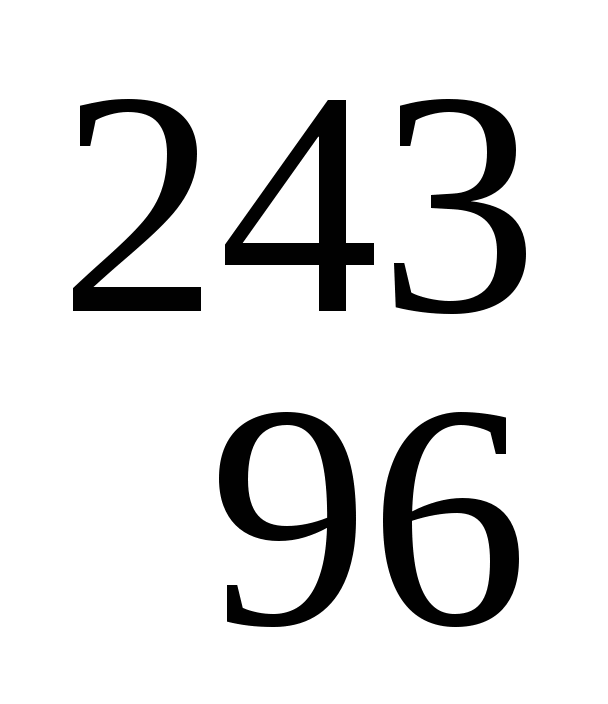 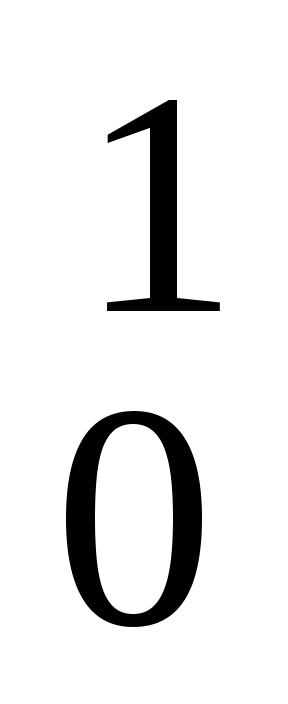 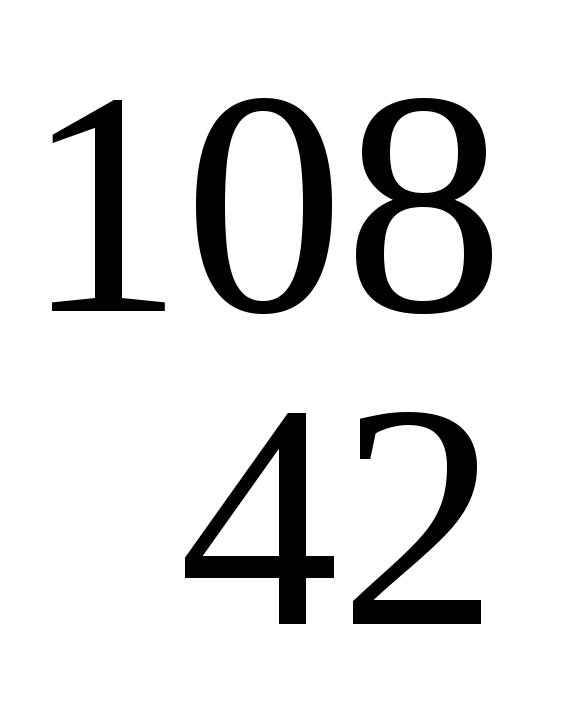 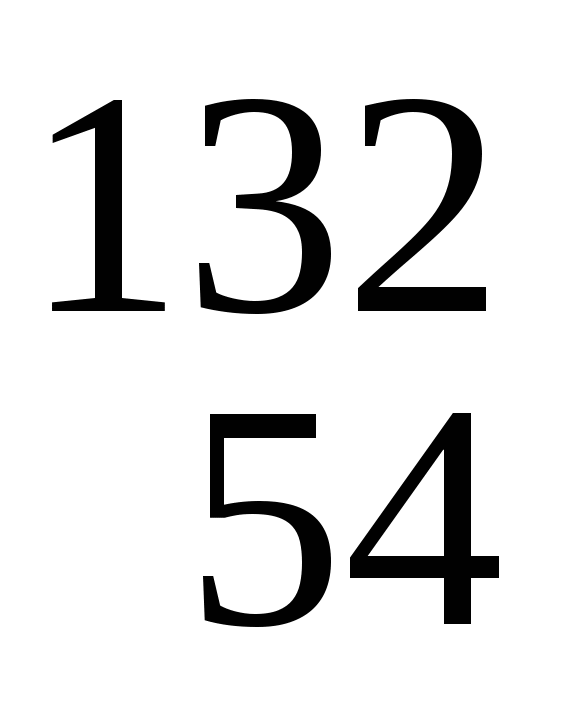 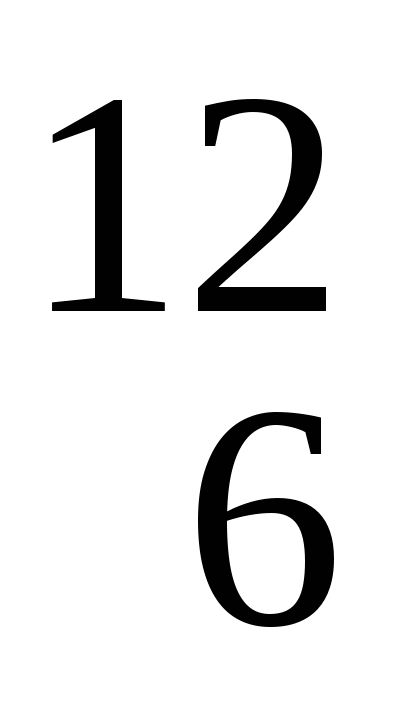 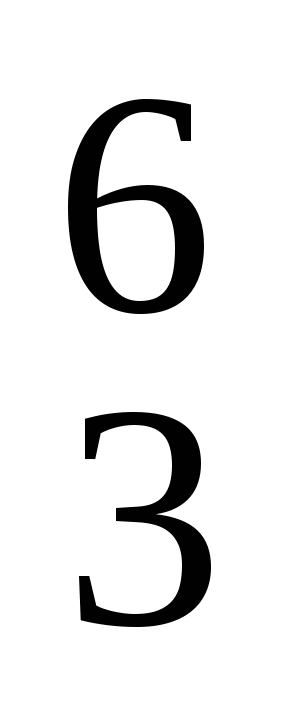 В. Th + n  In + Nb Г. Cm  Tc + I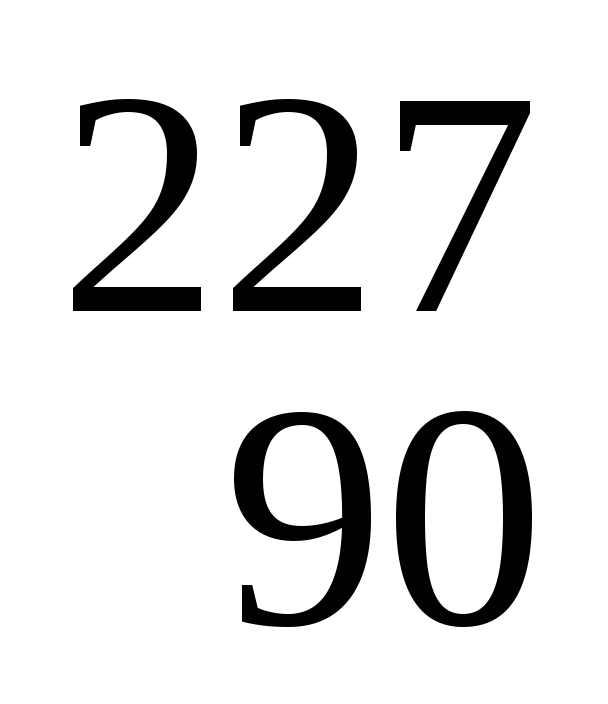 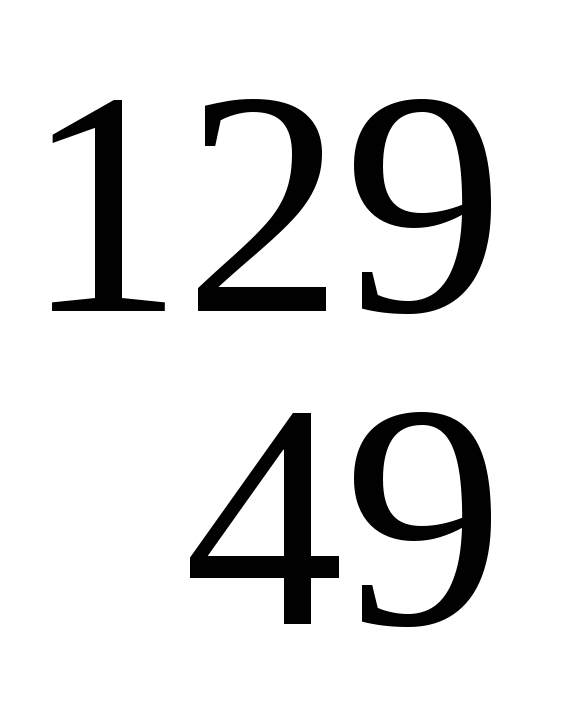 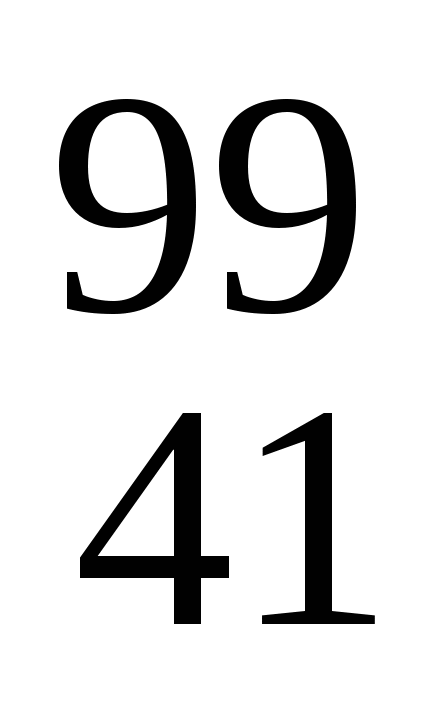 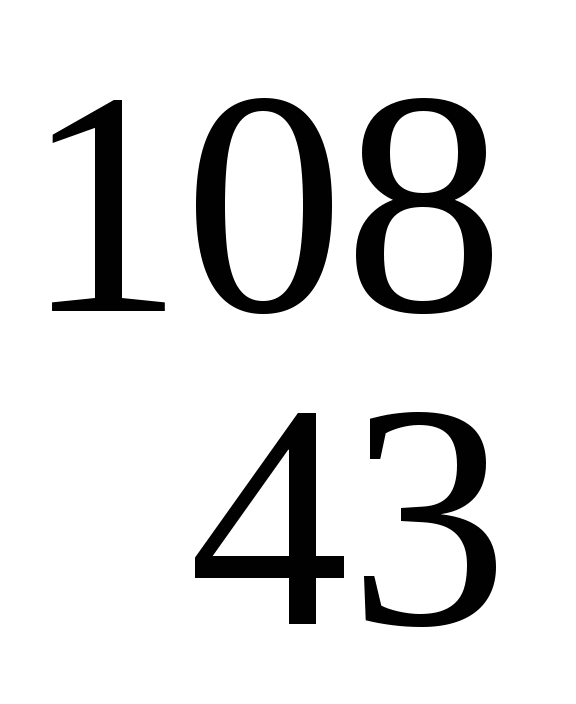 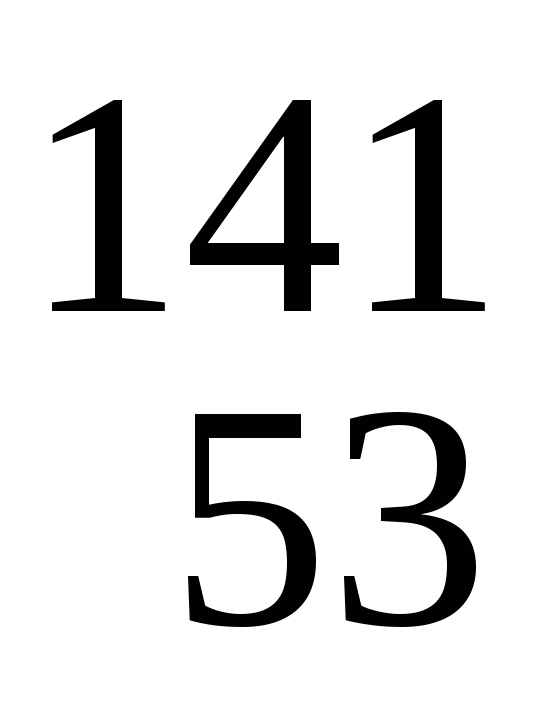 8. Произошел α-распад радия 88226Ra. Выберите правильное утверждение.А.     Образовалось ядро атома другого химического элемента.Б.      Образовалось ядро с массовым числом 224.В.     Образовалось ядро с атомным номером 90.9. В результате серии радиоактивных распадов актиний 89235Ас превращается в свинец82 207 Рb. Какое количество - и -распадов он при этом испытывает?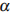 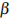 10. Написать недостающие обозначения в следующих ядерных реакциях:                        1. ?  + 11Н→1224Mg+24He. 2. 30 65Zn +01n→ ? + 24He3. 168О + 11p → 10n +? 4. 80 198Hg+01n→ 79198Au+ ?      11. Рассчитайте энергию связи ядра алюминия . Масса ядра 26,98146 а.е.м.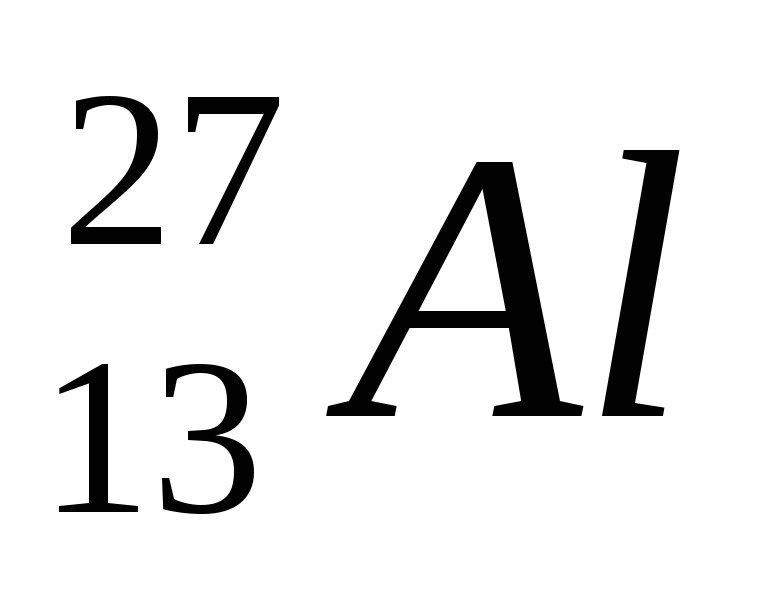 Масса протона 1,00728 а.е.м. масса нейтрона 1,00866 а.е.м.Ответ выразите в МэВ и округлите до целого.12.Определите мощность первой советской атомной электростанции, если расход урана-235 за 1сут. составил 30 г при КПД, равном 17%. (Считайте, что при делении одного ядра урана 92235U выделяется энергия, равная 200МэВ). Молярная масса урана 92235U = 0, 235 кг/моль. Число Авогадро Nа =6,022•1023 моль-1Контрольная работа «Физика атома и атомного ядра».2 вариант.1. В состав радиоактивного излучения могут входить…А. Только электроны. Б. Только нейтроны.В. Только альфа-частицы. Г. Бета- частицы, альфа-частицы, гамма-кванты.2. С помощью опытов Резерфорд установил, что…А. Положительный заряд распределён равномерно по всему объёму атома.Б. Положительный заряд сосредоточен в центре атома и занимает очень малый объём.В. В состав атома входят электроны. Г. Атом не имеет внутренней структуры.3. Чему равен заряд ядра атома стронция 3888Sr?А. 88 Б. 38 В. 50 Г. 126.4. Определите отличие в составе ядер изотопов углерода  611С;    613С.А. изотоп 611С имеет в ядре на 2 протона больше, чем 613С.Б. изотоп 613С имеет в ядре на 2 протона меньше, чем 611СВ. изотоп   613С имеет в ядре на 2 нейтрона больше, чем 611С.Г. изотоп 613С имеет в ядре на 2 нейтрона меньше, чем 611С.5. При альфа- распаде атомных ядер…А. Масса ядра остается практически неизменной, поэтому массовое число сохраняется,а заряд увеличивается на единицу.Б. Массовое число уменьшается на 4, а заряд остается неизменным.В. Массовое число уменьшается на 4, а заряд увеличивается на 2.Г. Массовое число уменьшается на 4, заряд также уменьшается на 2.6. В ядерном реакторе в качестве так называемых замедлителей используются такие вещества, как графит или вода. Что они должны замедлять и зачем?А. Замедляют нейтроны для уменьшения вероятности осуществления ядерной реакции деления.Б. Замедляют нейтроны для увеличения вероятности осуществления ядерной реакции деления.В. Замедляют осуществление цепной реакции деления, чтобы легче было управлять реактором.Г. Замедляют осколки ядер, образовавшихся в результате деления урана, для практическогоиспользования их кинетической энергии7. Какая из приведенных ниже ядерных реакций соответствует термоядерной реакции?А. Б. В. 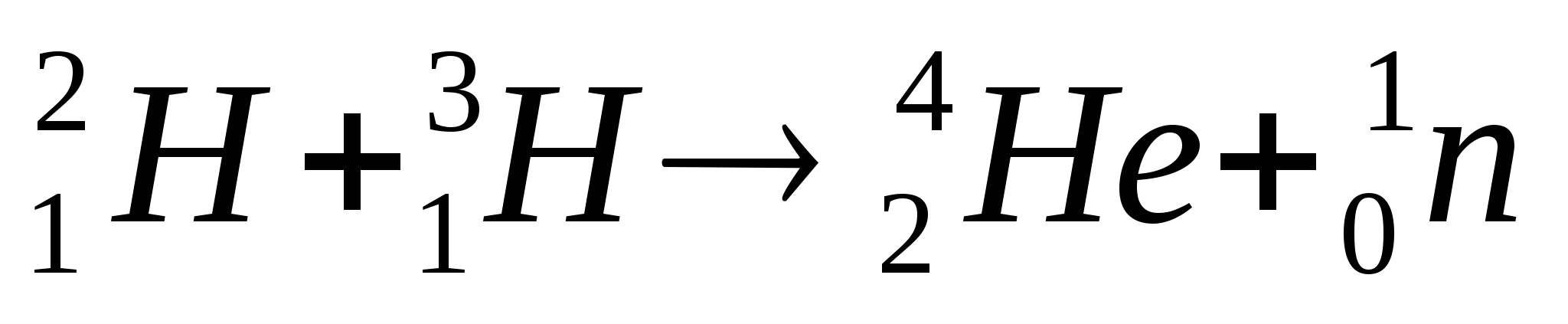 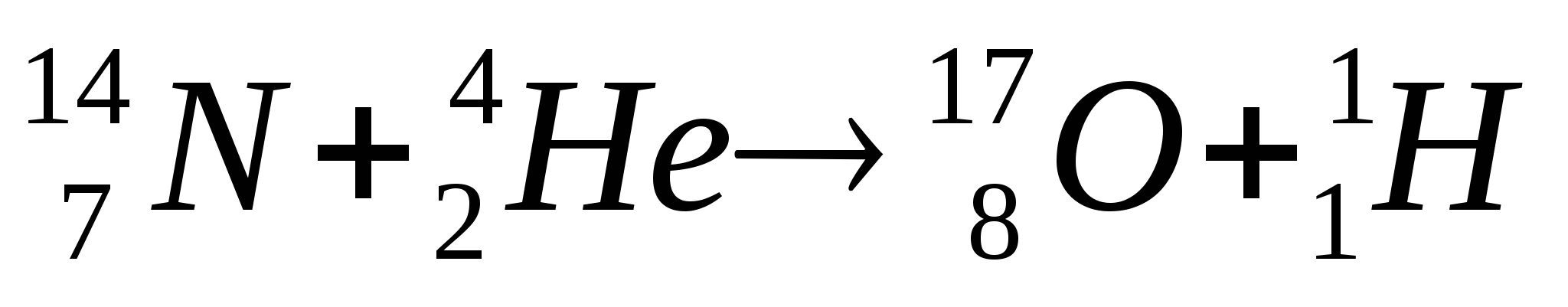 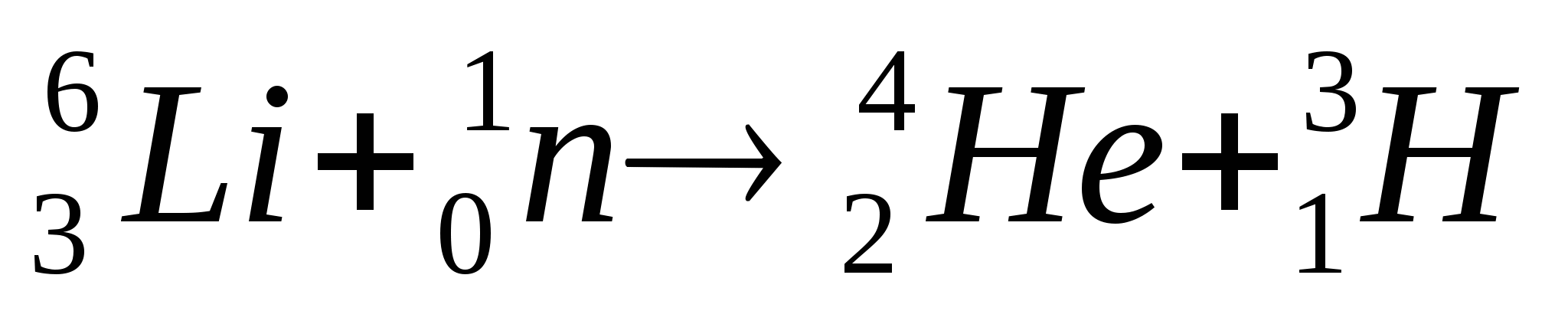 8.В уране-235 может происходить цепная реакция деления. Выберите правильноеутверждение:А.     При цепной реакции, деление ядра происходит в результате попадания в него протона.Б.      При цепной реакции, деление ядра происходит в результате попадания в него нейтрона.В.     В результате деления ядра образуются только электроны.9. В результате серии радиоактивных распадов торий 90230Тh превращается в свинец82 206 Рb. Какое количество - и -распадов он при этом испытывает?10. Какие частицы излучаются при указанных процессах радиоактивного распада ?1. ZA X → Z-2A - 4 Y +? 2. ZA X→ Z-4A - 8 Y + ?3. ZA X → Z+1A Y + ? 4. ZA X →Z+2A Y +?11. Определите энергию, выделившуюся при протекании следующей реакции Ответ выразите в МэВ и округлите до целого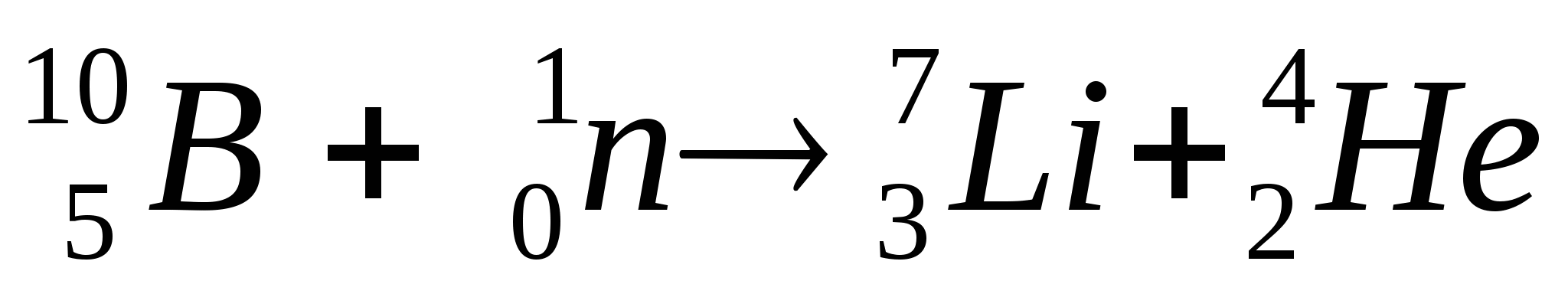 Масса атомов: бора  10,01294 а.е.м. лития Li 7,01601 а.е.м.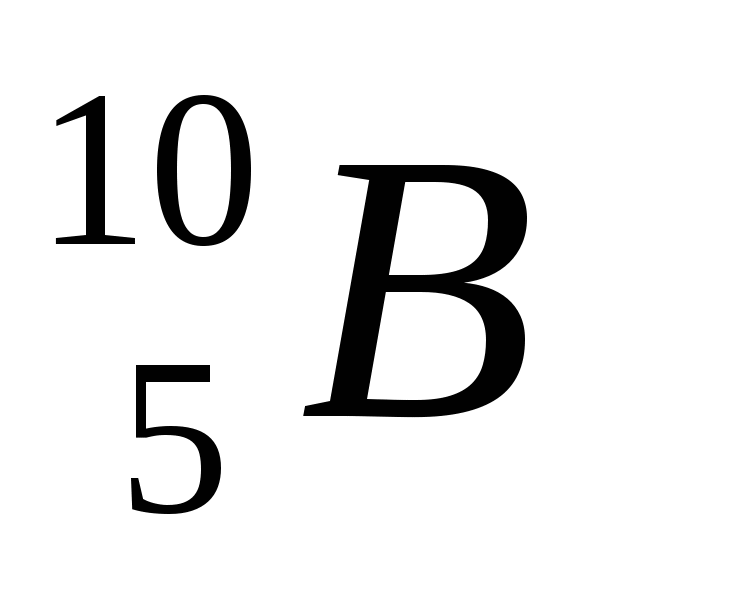 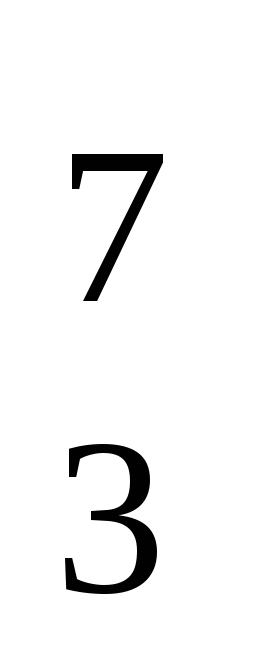 гелия He 4,0026 а.е.м. масса нейтрона  1,00866 а.е.м.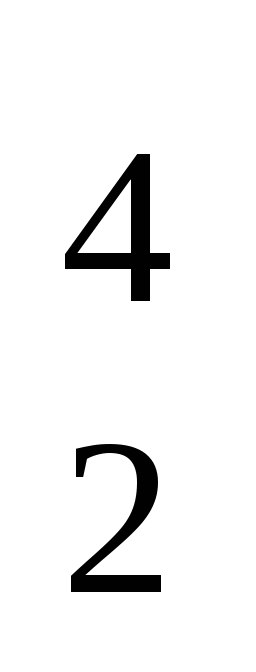 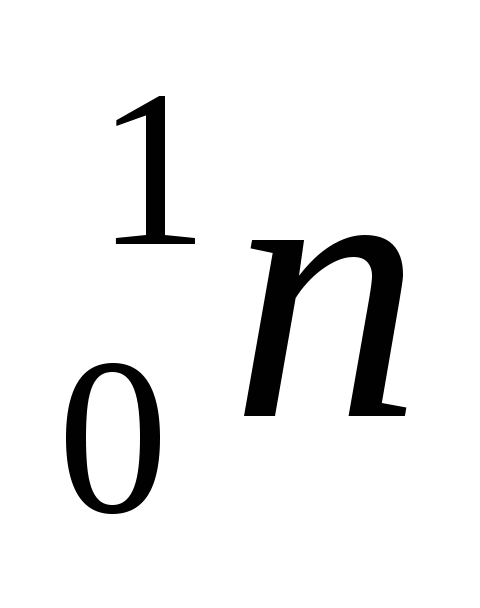 12. Определите КПД атомной электростанции, если её мощность равна 3,5·105кВт, а суточный расход урана равен 105г. (Считайте, что при делении одного ядра урана 92235U выделяется энергия, равная 200МэВ). Молярная масса урана 92235U = 0, 235 кг/моль. Число Авогадро Nа =6,022•1023 моль-1Итоговая контрольная работаВариант 1.А.1. Что из перечисленного относится к физическим явлениям?1) молекула 2) плавление 3) километр 4) золотоА.2. Что из перечисленного является физической величиной?1)секунда 2) сила 3)ватт 4) джоульА.3. Что является единицей массы в Международной системе единиц?1)килограмм 2)ватт 3)ньютон 4)джоульА.4.Тело сохраняет свой объём и форму. В каком агрегатном состоянии находится вещество?1) в жидком 2) в твёрдом 3) в газообразном 4) может находиться в любом состоянииА.5. Тело объёмом 20 см³ состоит из вещества плотностью 7,3 г/см³. Какова масса тела?1) 0,146г 2) 146г 3) 2,74г 4) 2,74 кгА.6. С какой силой притягивается к земле тело массой 5 кг?1) 5 Н 2) 5 кг 3) 50 Н 4) 50 кгА.7. Какое давление оказывает столб воды высотой 10 м?1) 10 Па 2) 1000 Па 3) 10000 Па 4) 100000 ПаА.8. Три тела одинакового объёма полностью погружены в одну и ту же жидкость. Первое тело оловянное, второе -свинцовое, третье тело деревянное. На какое из них действует меньшая архимедова сила?1) на оловянное 2) на свинцовое 3) на деревянное 4) на все три тела архимедова сила действует одинаково.А.9. Атмосферное давление у подножия горы:1) меньше, чем у вершины;2)больше, чем у вершины;3) такое же как на вершине;4) невозможно ответить.А.10. Каким физическим прибором измеряют давление внутри жидкости?1) термометром 2) манометром 3) барометром 4) динамометромА.11. В каком случае совершается механическая работа:1) на столе стоит гиря; 2) на пружине висит груз; 3) трактор тянет прицеп; 4) спортсмен пробежал круг по стадиону.В.1. Установите соответствие между физическими величинами, анализируя следующую ситуацию:« С крыши высотного здания падает сосулька определённой массы, как при этом будет изменяться её скорость, кинетическая энергия и потенциальная энергия относительно земли? Сопротивление воздуха пренебрежимо мало».Физические величины Характер измененияА) скорость 1) увеличитсяБ) кинетическая энергия 2) уменьшитсяВ) потенциальная энергия 3) не изменитсяОтвет:С1. Подъёмный кран поднимает за 20 с вертикально вверх на высоту 10 м груз весом 5000 Н. Какую механическую мощность он развивает во время этого подъёма?С2. Какое давление на пол оказывает шкаф весом 1500 Н и площадью 3м²?С3. Железобетонная плита объемом 15 м3 полностью погружена в морскую воду. Какова архимедова сила, действующая на неё? (плотность воды 1030 кг/м³).Итоговая контрольная работаВариант 2.А.1. Что из причисленного относится к физическим явлениям?1) телеграф 2) инерция 3) воздух 4) метрА.2. Что из перечисленного является физической величиной?1) время 2) молния 3) железо 4) ваттА.3. Что является основной единицей силы в Международной системе единиц (СИ)?1) килограмм 2) ньютон 3) ватт 4) джоульА.4. Тело сохраняет свой объём, но изменяет форму. В каком агрегатном состоянии находится вещество, из которого оно состоит?1) в жидком 2) в твёрдом 3) в газообразном 4) может находиться в любом состоянииА.5. Тело массой 210г состоит из вещества плотностью 7 г/см³. Каков объём этого тела?1) 3см³ 2) 0,3 м³ 3) 3 м³ 4) 30 см³А.6. Определите силу, с которой тело массой 2 кг действует на поверхность земли.1) 2Н 2) 2 кг 3)20 Н 4) 20 кгА.7. На какой глубине давление воды в море составляет 412 кПа (плотность морской воды 1030 кг/м³)?1) 30 м 2) 40 м 3) 50 м 4) 400 мА.8. Три тела одинакового объёма полностью погружены в три различные жидкости. Первая жидкость – масло; вторая – вода; третья – ртуть. В какой жидкости на тело действует большая архимедова сила?1) в масле; 2) в воде; 3) в ртути; 4) во всех трёх жидкостях одинаковая.А.9. Атмосферное давление на вершине горы:1) меньше, чем у подножия;2) больше, чем у подножия;3) такое же, как у подножия;4) невозможно ответить.А.10. Каким физическим прибором измеряется атмосферное давление?1) термометром 2) манометром 3) барометром 4) динамометромА.11. Механизмами называются приспособления, служащие:1) для преобразования движения; 2) создания силы; 3) преобразования силы; 4) проведения опытов.В.1. Установите соответствие между физическими величинами, анализируя следующую ситуацию: «Мальчик бросает вертикально вверх мяч, как при этом будет изменяться его скорость, кинетическая энергия и потенциальная энергия относительно земли? Сопротивление воздуха пренебрежимо мало».Физические величины Характер измененияА) скорость 1) увеличитсяБ) кинетическая энергия 2) уменьшитсяВ) потенциальная энергия 3) не изменитсяОтвет:С1. Какое давление оказывает ковёр весом 100 Н и площадью 5 м² на пол?С2. Подъёмный кран за 50 с поднимает вертикально вверх на высоту 5м груз весом 10 кН. Какую механическую мощность он развивает во время этого подъёма?С3. Тело объёмом 0,5 м³ погружено в воду. Вычислите архимедову силу, действующую на это тело (плотность воды 1000 кг/м³).№ п/п№ п/пСодержание учебного материалаКоличество часовКоличество часовДата Тема 1. Основы электродинамики (продолжение)Магнитное поле17817811Магнитное поле, его свойства.1103.0922Магнитное поле постоянного электрического тока.1104.0933Действие магнитного поля на проводник с током.1108.0944Лабораторная работа  «Наблюдение действия магнитного поля на ток».1110.0955Входная контрольная работа1111.0966Действие магнитного поля на движущийся электрический заряд.1115.0977Решение задач.1117.0988Магнитные свойства вещества.1118.09Электромагнитная индукцияЭлектромагнитная индукцияЭлектромагнитная индукция999Явление электромагнитной индукции1122.091010Магнитный поток.1124.091111Направление индукционного тока. Правило Ленца1125.091212Закон электромагнитной индукции1129.091313Вихревое электрическое поле. ЭДС индукции в движущихся проводниках.1101.101414Самоиндукция. Индуктивность.1102.101515Лабораторная работа  «Изучение явления электромагнитной индукции» 1106.101616Электромагнитное поле.1108.101717Контрольная работа  «Магнитное поле. Электромагнитная индукция».1109.10                                                                                                                                                                                                                                                                                                                                                                                                                                                                                                                                                                                                                                                                                                                                                                                                                                                                                                                                                                                                                                                                                                                                                                                                                                                                                                                                                                                                                                                                                                                                                                                                                                                                                                                                                                                                                                                                                                                                                                                                                                                                                                                                                                                                                                                                                                                                                                                                                                                                                                                                                                                                                                                                                                                                                                                                                                                                                                                              Тема 2. Колебания и волныМеханические колебания                                                                                                                                                                                                                                                                                                                                                                                                                                                                                                                                                                                                                                                                                                                                                                                                                                                                                                                                                                                                                                                                                                                                                                                                                                                                                                                                                                                                                                                                                                                                                                                                                                                                                                                                                                                                                                                                                                                                                                                                                                                                                                                                                                                                                                                                                                                                                                                                                                                                                                                                                                                                                                                                                                                                                                                                                                                                                                                              Тема 2. Колебания и волныМеханические колебания                                                                                                                                                                                                                                                                                                                                                                                                                                                                                                                                                                                                                                                                                                                                                                                                                                                                                                                                                                                                                                                                                                                                                                                                                                                                                                                                                                                                                                                                                                                                                                                                                                                                                                                                                                                                                                                                                                                                                                                                                                                                                                                                                                                                                                                                                                                                                                                                                                                                                                                                                                                                                                                                                                                                                                                                                                                                                                                              Тема 2. Колебания и волныМеханические колебания2562561818Свободные и вынужденные колебания. Условия возникновения колебаний1113.101919Динамика колебательного движения. Гармонические колебания1115.102020Лабораторная работа  «Определение ускорения свободного падения при помощи маятника».1116.102121Фаза колебаний. Превращение энергии при гармонических колебаниях1120.102222Вынужденные колебания. Резонанс1122.102323Решение задач1123.10Электромагнитные колебания Электромагнитные колебания Электромагнитные колебания 121224Свободные и вынужденные электромагнитные колебания.Свободные и вынужденные электромагнитные колебания.1127.1025Колебательный контур. Превращение энергии при электромагнитных колебаниях.Колебательный контур. Превращение энергии при электромагнитных колебаниях.1129.1026Аналогия между механическими и электромагнитными колебаниямиАналогия между механическими и электромагнитными колебаниями1110.1127Уравнение, описывающее процессы в колебательном контуре. Период свободных электрических колебаний (формула Томсона)Уравнение, описывающее процессы в колебательном контуре. Период свободных электрических колебаний (формула Томсона)1112.1128Переменный электрический ток.Переменный электрический ток.1113.1129Активное, сопротивление и индуктивное сопротивление в цепи переменного тока. Действующее значение силы тока и напряженияАктивное, сопротивление и индуктивное сопротивление в цепи переменного тока. Действующее значение силы тока и напряжения1117.1130Решение задачРешение задач1119.1131Контрольная работа  «Механические и электромагнитные колебания»Контрольная работа  «Механические и электромагнитные колебания»1120.1132Генерирование электрической энергии. Трансформаторы.Генерирование электрической энергии. Трансформаторы.1124.1133Решение задач.Решение задач.1126.1134Производство и использование электрической энергии.Производство и использование электрической энергии.1127.1135Передача электроэнергии.Передача электроэнергии.1101.12Механические волны Механические волны Механические волны 33                                                                                                                                                                                                                                                                                                                                                                                                                                                                                                                                                                                                                                                                                                                                                                                                                                                                                                                                                                                                                                                                                                                                                                                                                                                                                                                       36Механические волны. Распространение механических волн.Механические волны. Распространение механических волн.1103.1237Длина волны. Скорость волны. Уравнение бегущей волныДлина волны. Скорость волны. Уравнение бегущей волны1104.1238Звуковые волны. ЗвукЗвуковые волны. Звук1108.12Электромагнитные волныЭлектромагнитные волныЭлектромагнитные волны44      39Электромагнитная волна. Свойства электромагнитных волнЭлектромагнитная волна. Свойства электромагнитных волн1110.1240Принцип радиотелефонной связи. Простейший радиоприемник. Свойства электромагнитных волн.Принцип радиотелефонной связи. Простейший радиоприемник. Свойства электромагнитных волн.1111.1241Контрольная работа за полугодиеКонтрольная работа за полугодие1115.1242Контрольная работа «Механические и электромагнитные волны»Контрольная работа «Механические и электромагнитные волны»1117.12Тема 3. Оптика.Световые кванты.Тема 3. Оптика.Световые кванты.Тема 3. Оптика.Световые кванты.2515251543Скорость света.Скорость света.1118.1244Закон отражения света. Решение задачЗакон отражения света. Решение задач1122.1245Закон преломления света. Решение задачЗакон преломления света. Решение задач1124.1246Полное отражениеПолное отражение1125.1247Лабораторная работа  «Измерение показателя преломления стекла»Лабораторная работа  «Измерение показателя преломления стекла»1112.0148Линза. Построение изображений, даваемых линзойЛинза. Построение изображений, даваемых линзой1114.0149Формула тонкой линзы. Решение задачФормула тонкой линзы. Решение задач1115.0150Лабораторная работа  «Определение оптической силы и фокусного расстояния собирающей линзы»Лабораторная работа  «Определение оптической силы и фокусного расстояния собирающей линзы»1119.0151Дисперсия света.Дисперсия света.1121.0152Интерференция света.Интерференция света.1122.0153Дифракция света.Дифракция света.1126.0154Дифракционная решеткаДифракционная решетка1128.0155Лабораторная  работа  «Измерение длины световой волны».Лабораторная  работа  «Измерение длины световой волны».1129.0156Поляризация света.Поляризация света.1102.0257Контрольная работа   «Оптика. Световые волны»Контрольная работа   «Оптика. Световые волны»1104.02Элементы теории относительности Излучение и спектры Элементы теории относительности Излучение и спектры Элементы теории относительности Излучение и спектры 101058Постулаты теории относительности.Постулаты теории относительности.1105.0259Релятивистский закон сложения скоростейРелятивистский закон сложения скоростей1109.0260Зависимость энергии тела от скорости его движения. Релятивистская динамикаЗависимость энергии тела от скорости его движения. Релятивистская динамика1111.0261Связь между массой и энергией. Формула Эйнштейна.Связь между массой и энергией. Формула Эйнштейна.1112.0262Виды излучений.Виды излучений.1116.0263Спектры и спектральные аппараты. Виды спектровСпектры и спектральные аппараты. Виды спектров1118.0264Спектральный анализСпектральный анализ1119.0265Инфракрасное и ультрафиолетовое излученияИнфракрасное и ультрафиолетовое излучения1125.0266Рентгеновские лучиРентгеновские лучи1126.0267Шкала электромагнитных излучений и элементарные частицы.Шкала электромагнитных излучений и элементарные частицы.1102.03Тема  4. Квантовая физика Световые квантыТема  4. Квантовая физика Световые квантыТема  4. Квантовая физика Световые кванты23523568Фотоэффект. Уравнение ЭйнштейнаФотоэффект. Уравнение Эйнштейна1104.0369Фотоны.Фотоны.1105.0370Решение задач.Решение задач.1109.0371Применение фотоэффекта.Применение фотоэффекта.1111.0372Решение задач. Строение атомаРешение задач. Строение атома1112.03Атомная физикаАтомная физикаАтомная физика3373Опыт. Резерфорда. Квантовые постулаты БораОпыт. Резерфорда. Квантовые постулаты Бора1116.0374Испускание и поглощение света атомами. Соотношение неопределенностей ГейзенбергаИспускание и поглощение света атомами. Соотношение неопределенностей Гейзенберга1118.0375Лазеры.Лазеры.1130.03Физика атомного ядраФизика атомного ядра121276Методы наблюдения и регистрации элементарных частиц.Методы наблюдения и регистрации элементарных частиц.1101.0477Открытие радиоактивности. Альфа-, бета- и гамма-излучения.Открытие радиоактивности. Альфа-, бета- и гамма-излучения.1102.0478Радиоактивные превращения. ИзотопыРадиоактивные превращения. Изотопы1106.0479Строение атомного ядра. Ядерные силы.Строение атомного ядра. Ядерные силы.1108.0480Энергия связи атомных ядерЭнергия связи атомных ядер1109.0481Закон радиоактивного распадаЗакон радиоактивного распада1113.0482Ядерные реакции. Деление ядер уранаЯдерные реакции. Деление ядер урана1115.0483 Цепные ядерные реакции Цепные ядерные реакции1116.0484Решение задачРешение задач1120.0485Термоядерные реакции. Применение ядерной энергииТермоядерные реакции. Применение ядерной энергии1122.0486Применение ядерной энергии. Биологическое действие радиоактивных излученийПрименение ядерной энергии. Биологическое действие радиоактивных излучений1123.0487Контрольная работа  «Световые кванты. Физика атомного ядра»Контрольная работа  «Световые кванты. Физика атомного ядра»1127.04Элементарные частицыЭлементарные частицыЭлементарные частицы2288Физика элементарных частицФизика элементарных частиц1129.0489Обобщающий урок по теме «Развитие представлений о строении и свойствах вещества»Обобщающий урок по теме «Развитие представлений о строении и свойствах вещества»1130.04Тема 5. Значение физики для объяснения мира и развития производительных сил общества Тема 5. Значение физики для объяснения мира и развития производительных сил общества Тема 5. Значение физики для объяснения мира и развития производительных сил общества 2290Единая физическая картина мира. Физика и научно-техническая революцияЕдиная физическая картина мира. Физика и научно-техническая революция1104.0591Итоговая контрольная работаИтоговая контрольная работа1106.05Тема 6.  Строение  и эволюция Вселенной Тема 6.  Строение  и эволюция Вселенной Тема 6.  Строение  и эволюция Вселенной 7792Строение Солнечной системы. Система Земля – ЛунаСтроение Солнечной системы. Система Земля – Луна1107.0593Общие сведения о Солнце.Общие сведения о Солнце.1111.0594Источники энергии и внутреннее строение СолнцаИсточники энергии и внутреннее строение Солнца1113.0595Физическая природа звезд. Разнообразие звездФизическая природа звезд. Разнообразие звезд1114.0596Наша Галактика. Млечный ПутьНаша Галактика. Млечный Путь1118.0597Происхождение и эволюция галактик и звезд.Происхождение и эволюция галактик и звезд.1120.0598Происхождение и эволюция ВселеннойПроисхождение и эволюция Вселенной1121.05№ п/пВид контроляКоличество часовДата1Входная контрольная работа 111.092Контрольная работа  «Магнитное поле. Электромагнитная09.103Контрольная работа  «Механические и электромагнитные колебания»120.114Контрольная работа «Механические и электромагнитные волны»117.125Контрольная работа   «Оптика. Световые волны»104.026Контрольная работа  «Световые кванты. Физика атомного ядра»127.047Итоговая контрольная работа106   .05